Title:Extreme lateral interbody fusion relieves symptoms of spinal stenosis and low-grade spondylolisthesis by indirect decompression in complex patients.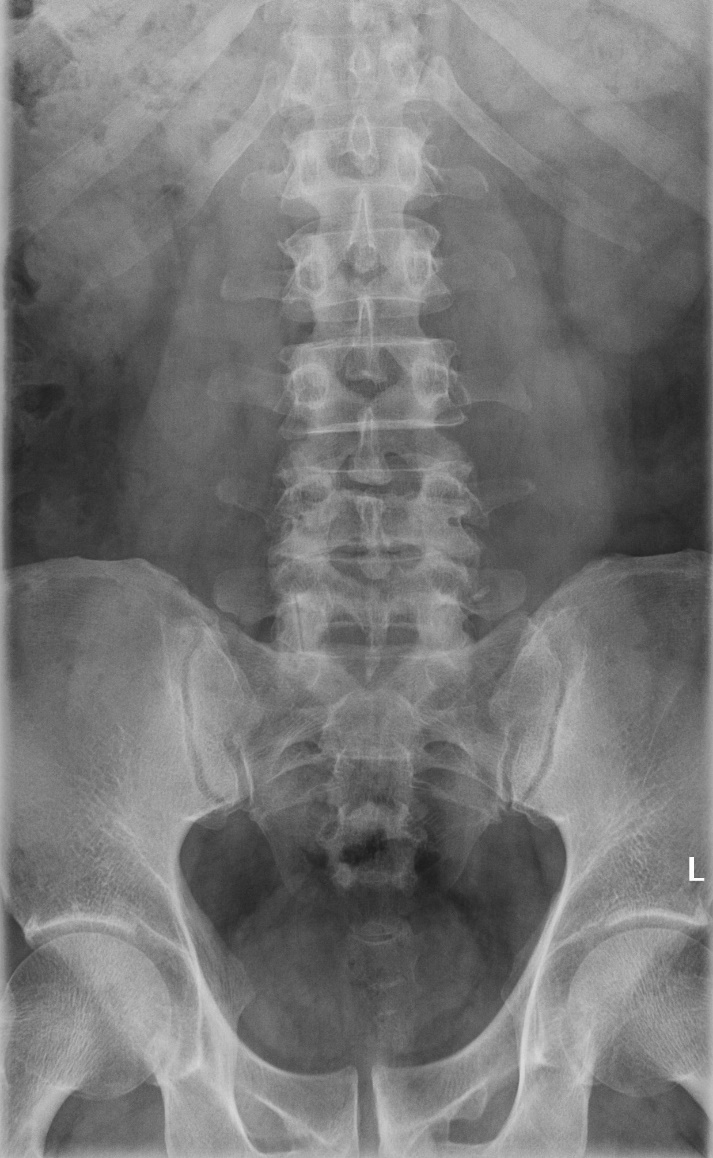 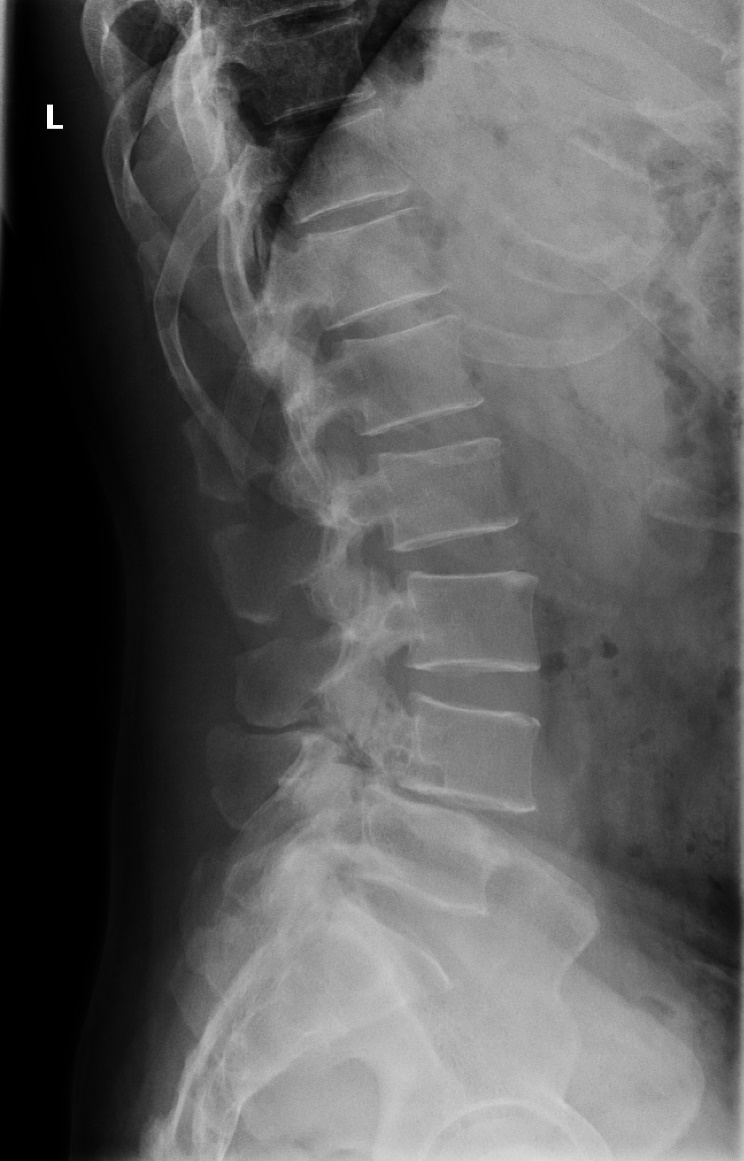 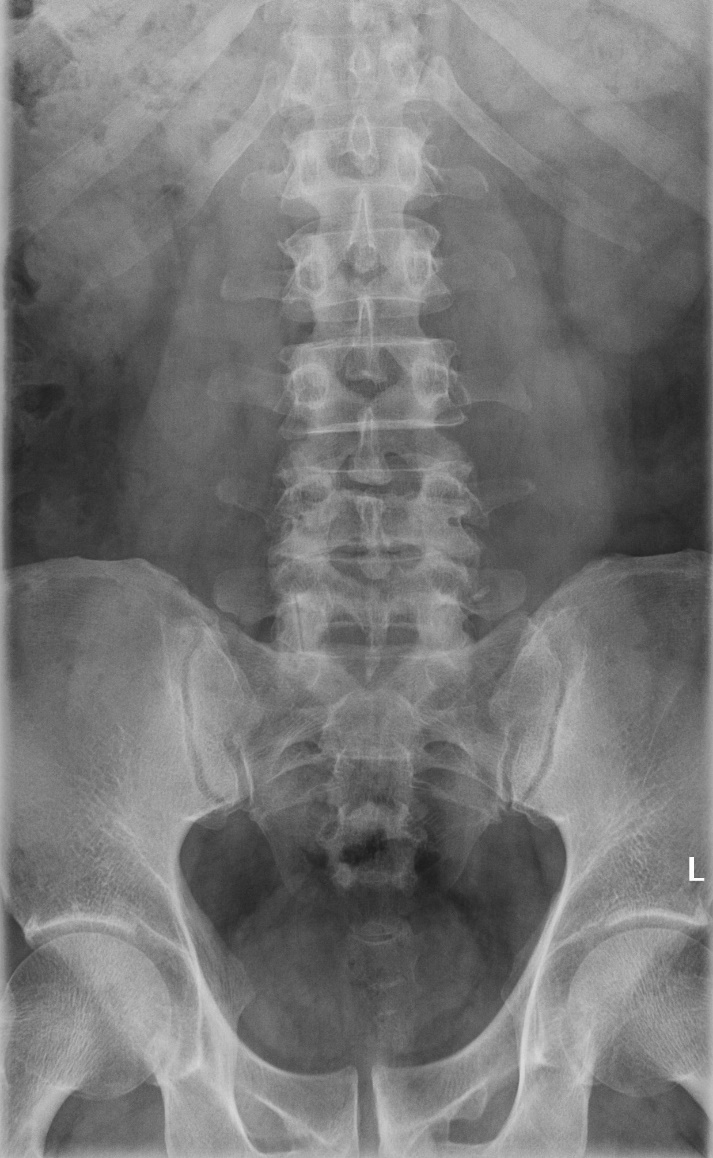 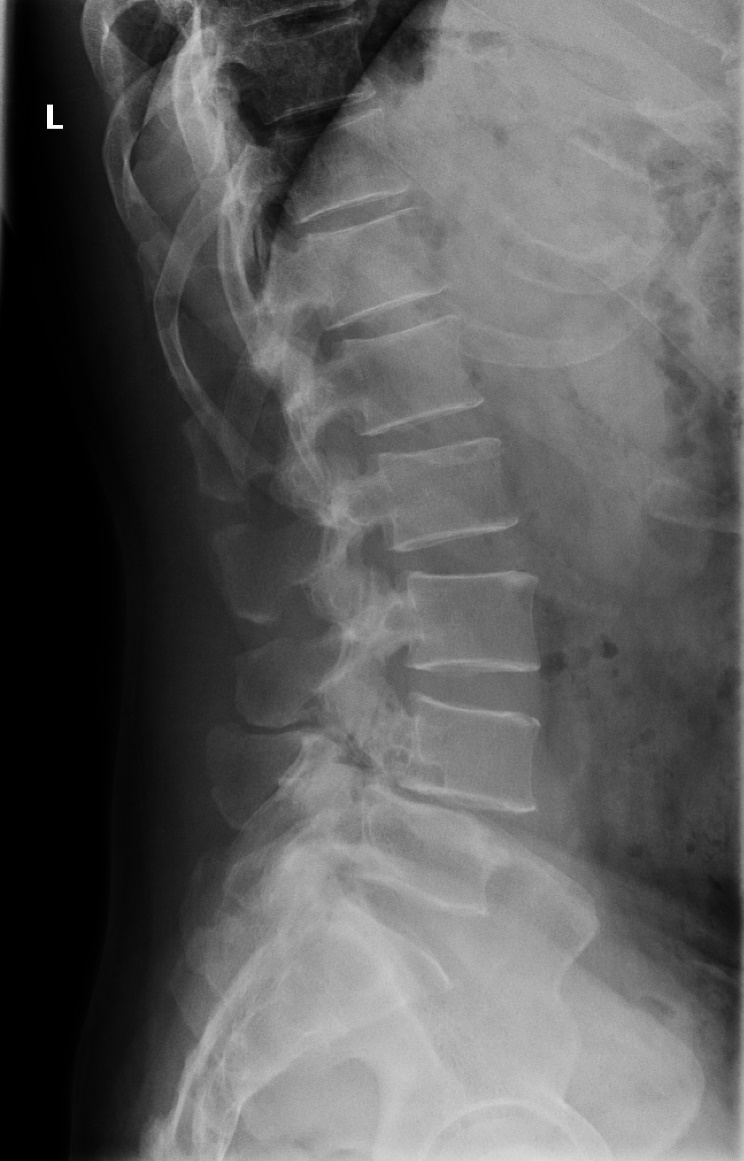 Authors:Erlick AC Pereira, MA, DM, FRCS(Neuro.Surg) 1,2Mohammad Farwana, BSc 1Khai S Lam, BMBS, BSc, FRCS(Orth) 1 Affiliation:1 Spinal Unit, Department of Orthopaedic Surgery, Guy’s and St Thomas’ NHS Foundation Trust and Evelina London Children’s Hospital2 Academic Neurosurgery Unit, St George’s, University of LondonContact:Mr. Erlick PereiraConsultant NeurosurgeonAtkinson Morley Neurosciences CentreSt George’s University HospitalLondon SW17 0QTUnited KingdomTel: +44 208 725 4173Fax: +44 208 725 4452 Email: eacp@eacp.co.ukConflicts of interest and Sources of FundingNone declared.